Social environmentContents-oriented environmentProject:Project code:Project Manager:Stakeholders (individuals, groups)Attitude to project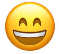 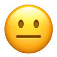 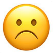 Importance, Power (1-5) 5...strong+ Expectations- FearsMeasures, strategies who - what - whenInfluence factorConsequencesMeasures, strategies who - what - when